Nabídka kompenzačních pomůcek – klozetová křesla/židle557 Šedé klozetové křeslo s kolečky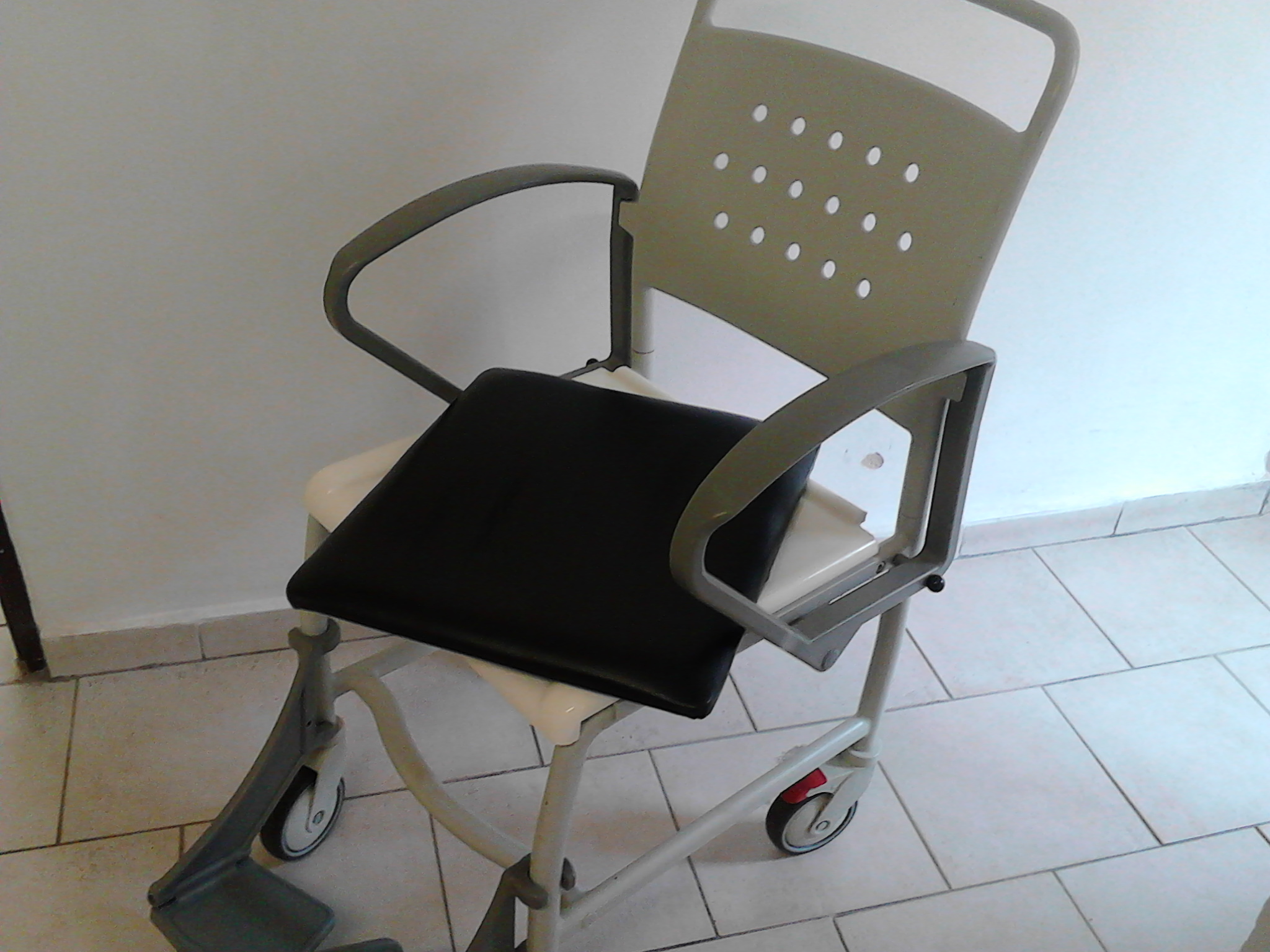 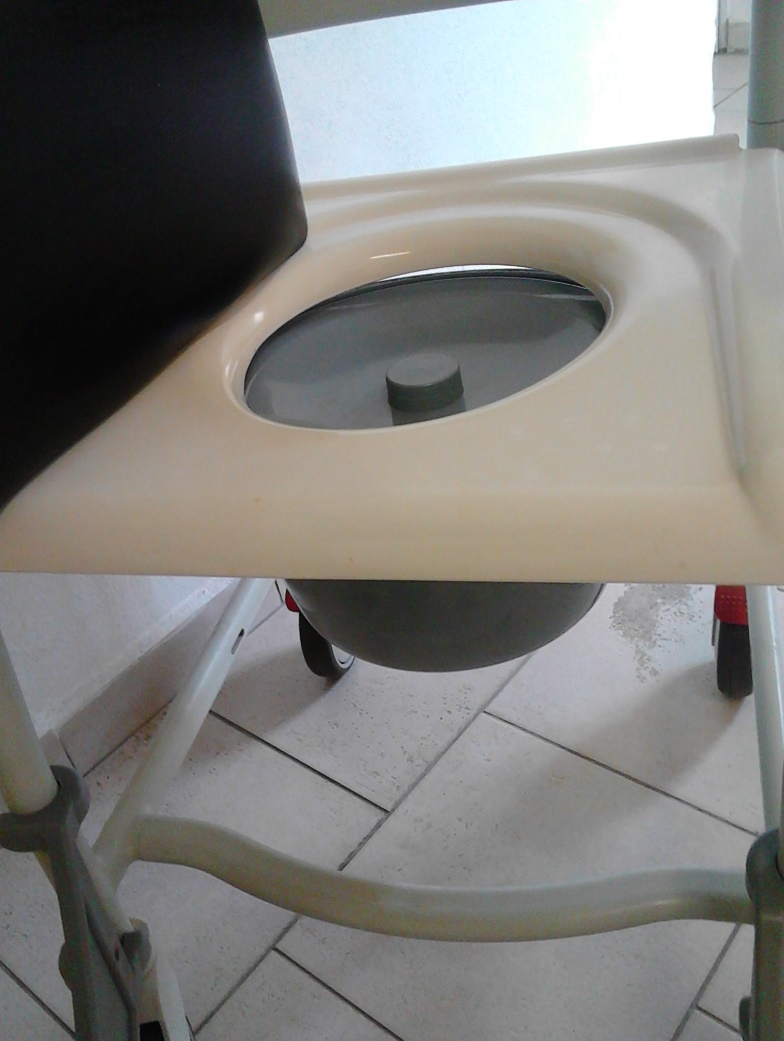 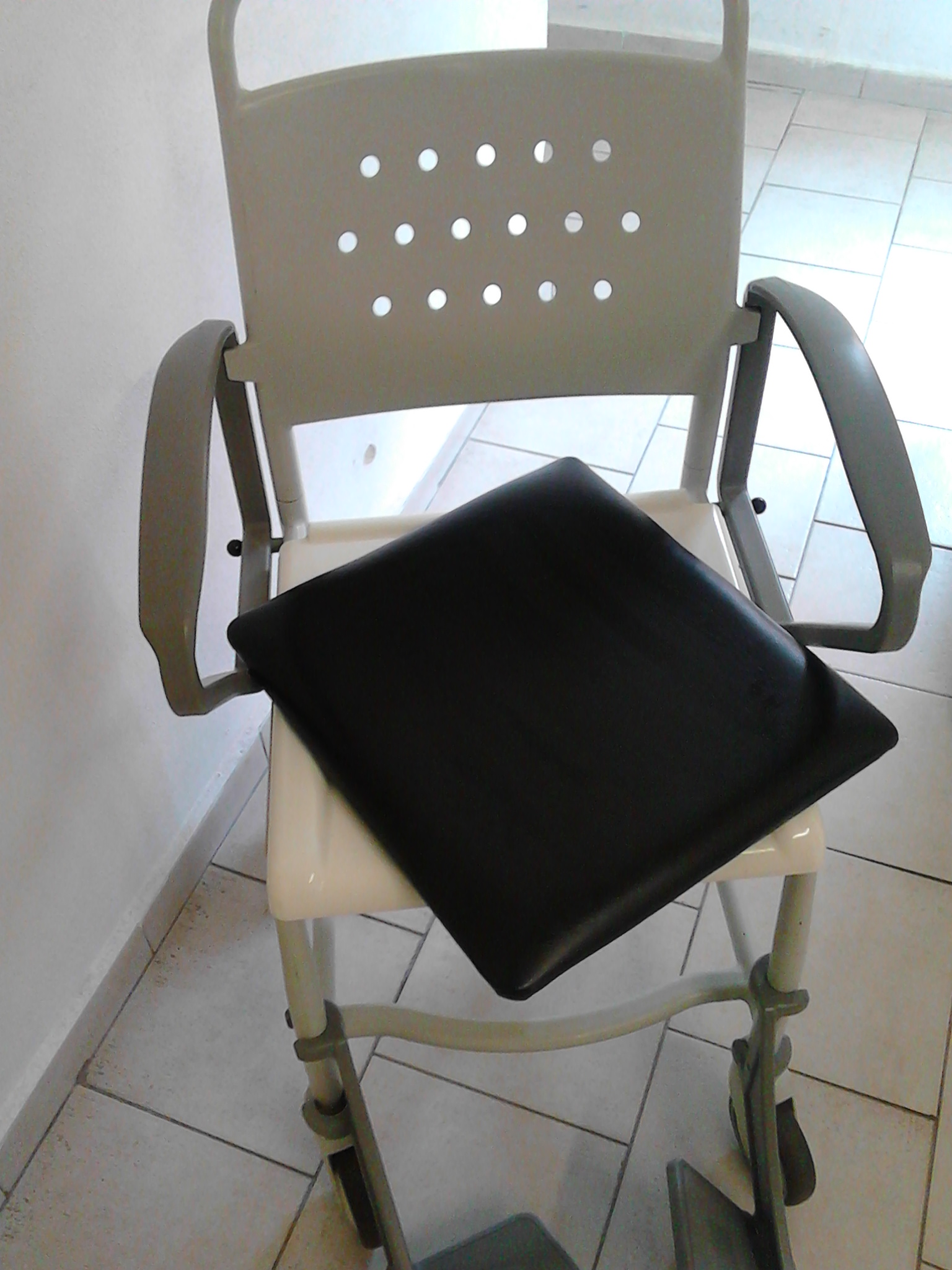 Vady:žádnéKomentář:šedé klozetové křeslo na kolečkách plně funkčníčerná záklopkazadní kolečka mají funkční červené brzdyCENA 1.500,- Kč518 Klozetové křeslo s černým sedákem bez koleček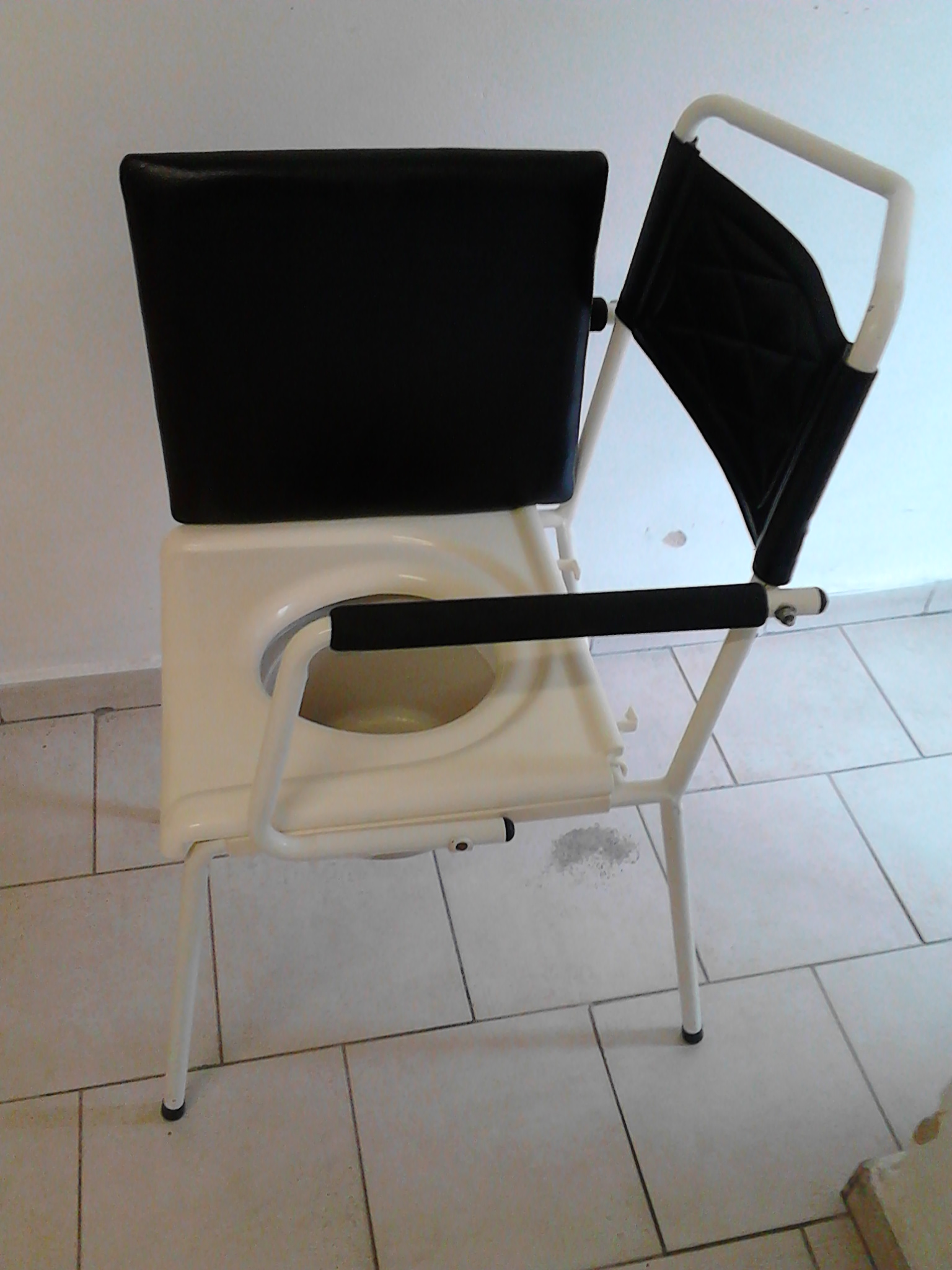 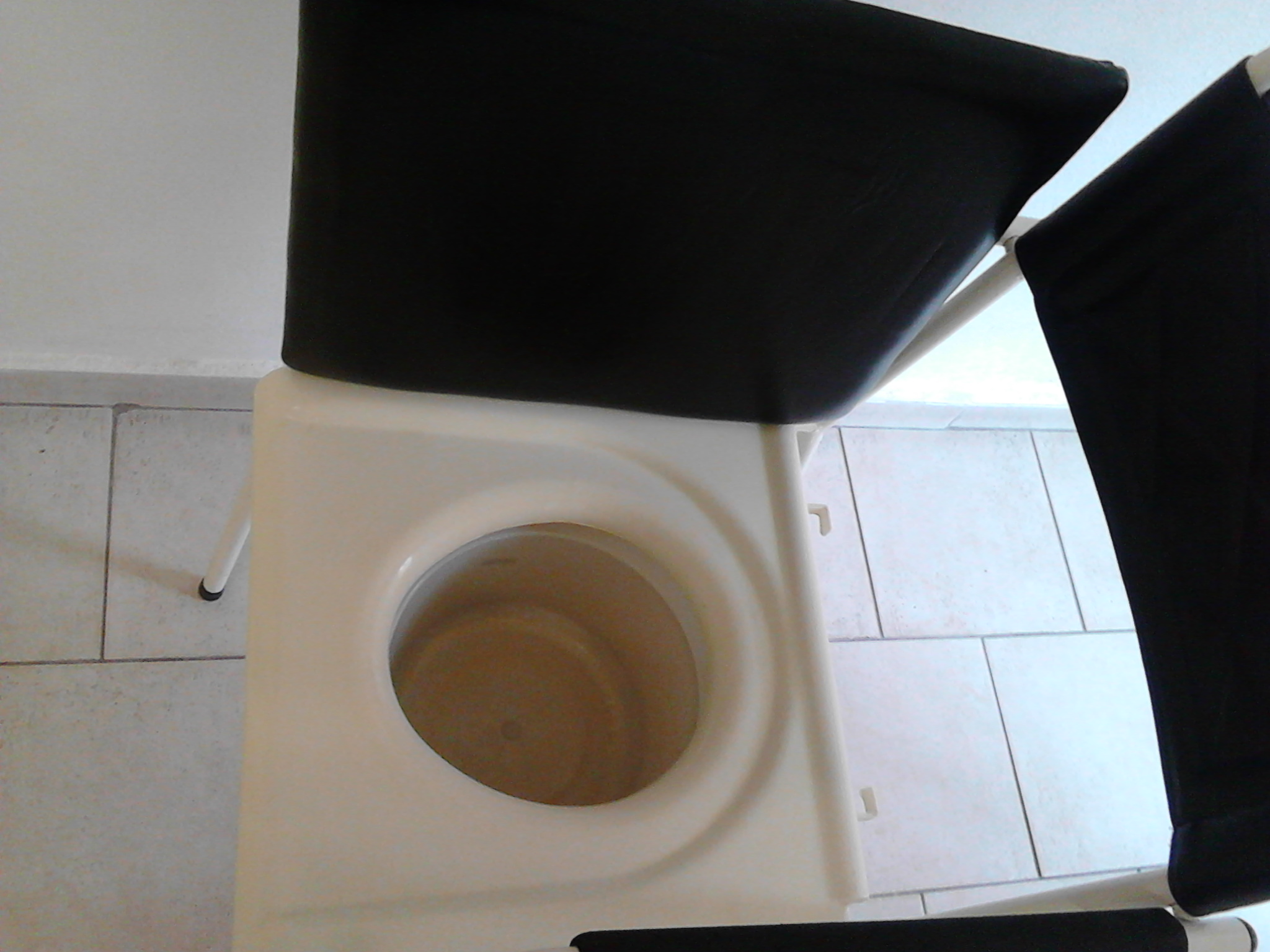 Vady:žádnéKomentář:bílé klozetové křeslo bez koleček plně funkčníčerná záklopkaCENA 1.500,- KčModrá židle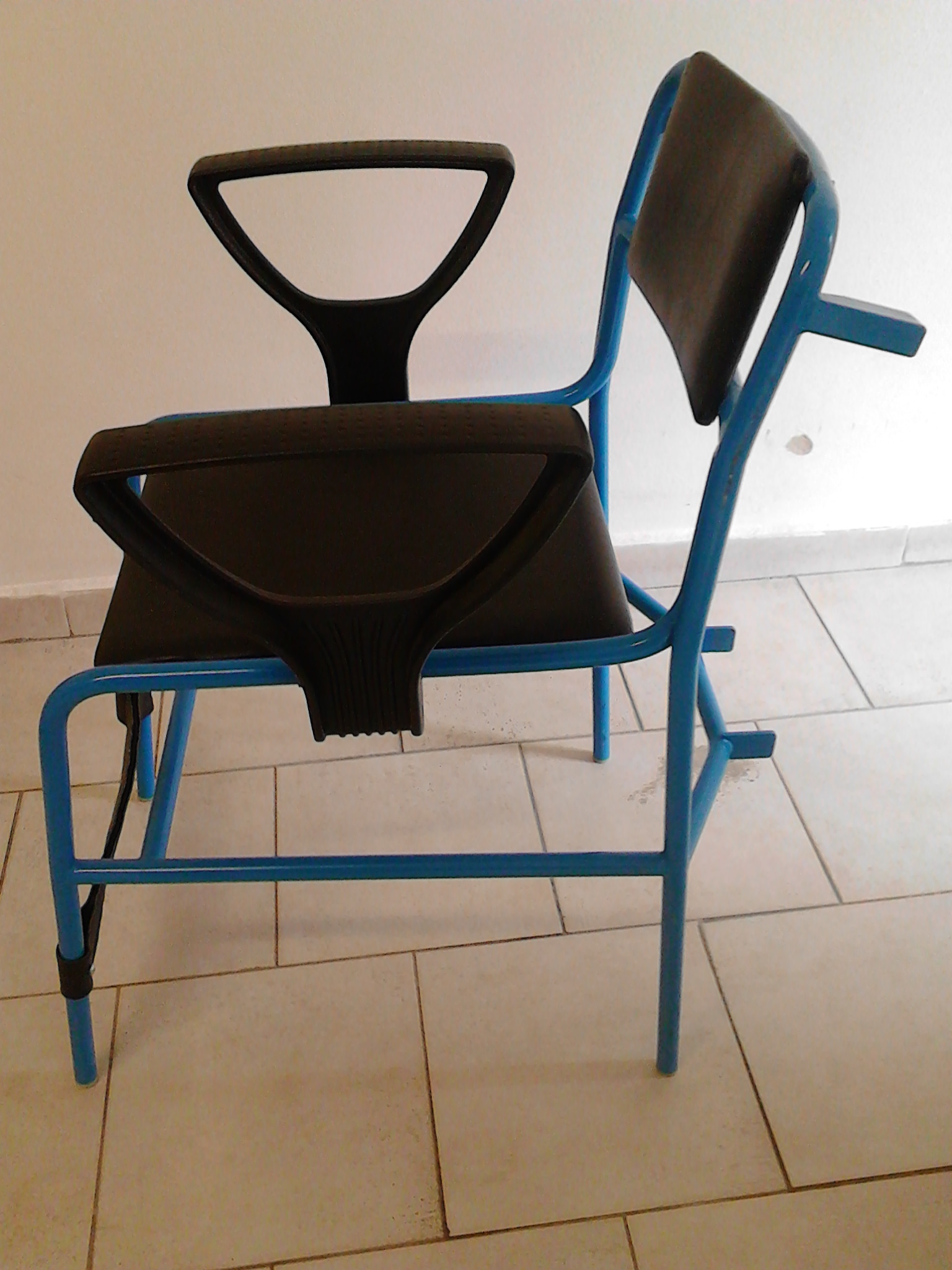 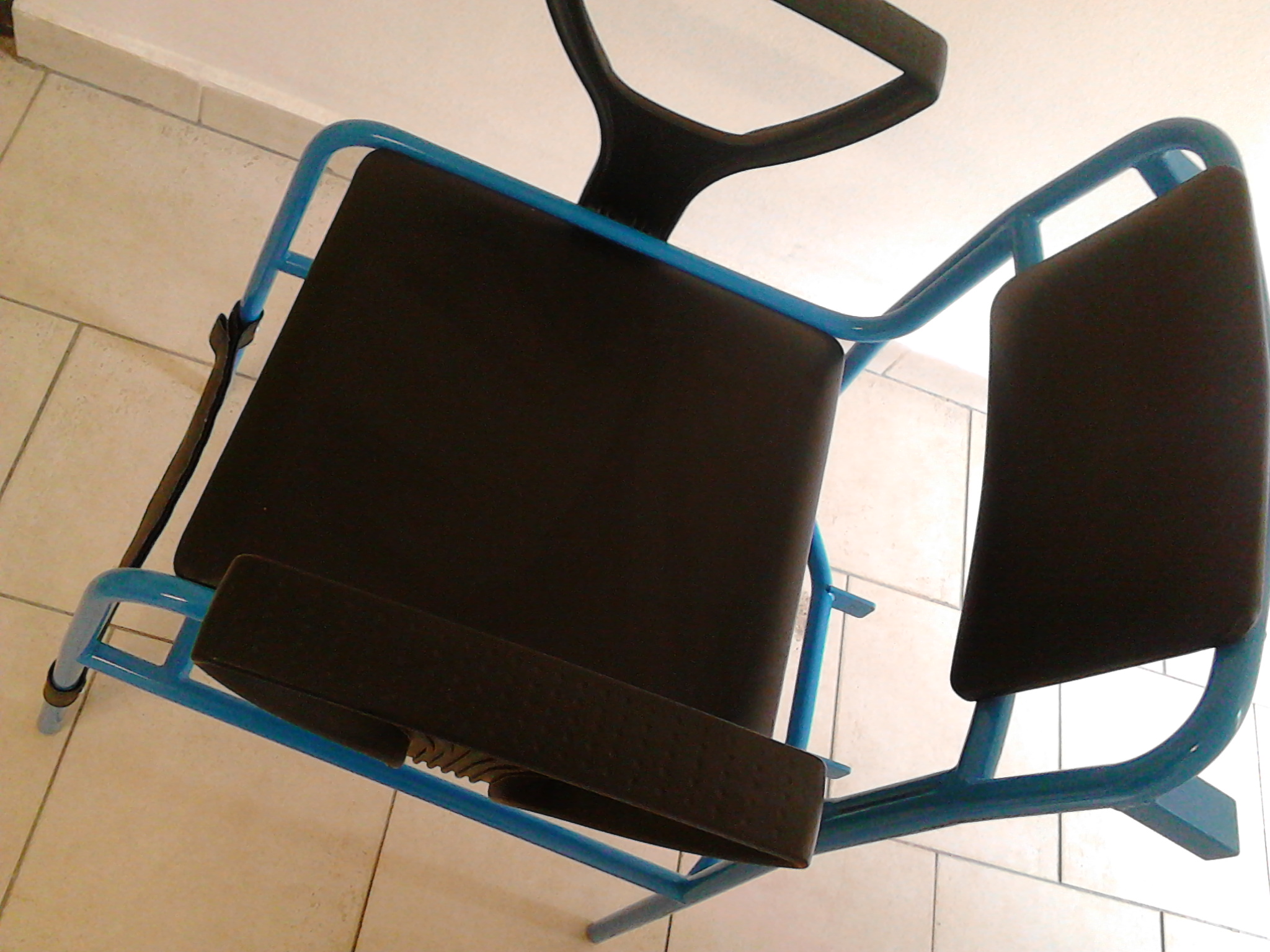 Vady:žádnéKomentář:plně funkční modro – černá židlenejedná se o klozetCENA 1.000,- Kč